.16 count intro – Right StartPROGRESSIVE RUMBA BOX FORWARDSIDE ROCK, RECOVER, SAILOR 1/4, COASTER STEP, BALL, STEP, BRUSH, HITCHBACK, BACK, COASTER CROSS, POINT, CROSS, POINT, CROSSSIDE ROCK, RECOVER, BEHIND, SIDE, CROSS, SIDE ROCK, RECOVER, CROSS, UNWIND 1/2REPEATContact information: linedance@linedancer5678.com - Web Access: www.http://linedancer5678.comI'll Be Your Man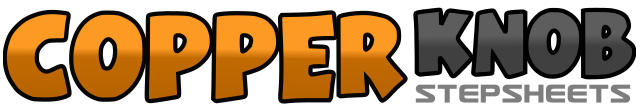 .......Count:32Wall:4Level:Intermediate.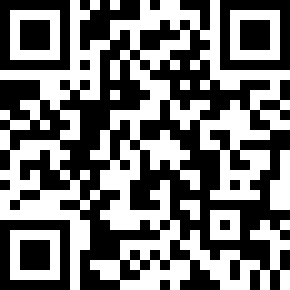 Choreographer:Maggie Hicks (USA) - June 2011Maggie Hicks (USA) - June 2011Maggie Hicks (USA) - June 2011Maggie Hicks (USA) - June 2011Maggie Hicks (USA) - June 2011.Music:I'll Be Your Man - James Blunt : (Single)I'll Be Your Man - James Blunt : (Single)I'll Be Your Man - James Blunt : (Single)I'll Be Your Man - James Blunt : (Single)I'll Be Your Man - James Blunt : (Single)........1-2-3-4Step right to right, step left next to right, step right forward, Hold5-6-7-8Step left to left, step right next to left, step left forward, Hold1-2Rock right to right, recover left3&4Step right behind, left, step left ¼ to left, step right next to left  (9:00)5&6Step left back, step right next to left, step left forward&7-8&Step ball of right next to left, step left in place, brush right forward, hitch right1-2Step right back, step left back3&4Step right back, step left next to right, cross step right over left5-6Point left to left, cross step left over right7-8Point right to right, cross step right over left1-2Rock left to left, recover right3&4Step left behind, step right to right, cross step left over right5-6-7-8Rock right to right, recover left, cross right over left, unwind ½ left turn  (weight to left)  (3:00)